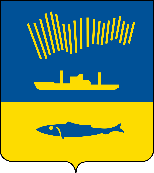 АДМИНИСТРАЦИЯ ГОРОДА МУРМАНСКАП О С Т А Н О В Л Е Н И Е 28.01.2021                                                                                                        № 151В связи с организационно-штатными изменениями п о с т а н о в л я ю: 1. Внести в приложение к постановлению администрации города Мурманска от 09.02.2017 № 306 «Об утверждении состава рабочей группы по развитию негосударственного (немуниципального) сектора услуг в социальной сфере в городе Мурманске» (в ред. постановлений от 06.02.2018 № 275, 
от 05.04.2018 № 938, от 29.10.2018 № 3737, от 06.04.2020 № 912) следующее изменение: – слова «Канаш И.С. – Парской И.В. – заместителем председателя комитета по экономическому развитию администрации города Мурманска» исключить.2. Отделу информационно-технического обеспечения и защиты информации администрации города Мурманска (Кузьмин А.Н.) разместить настоящее постановление на официальном сайте администрации города Мурманска в сети Интернет.3. Контроль за выполнением настоящего постановления возложить на заместителя главы администрации города Мурманска Левченко Л.М.Глава администрации города Мурманска                                                                                 Е.В. Никора